ANIMAL SERVICES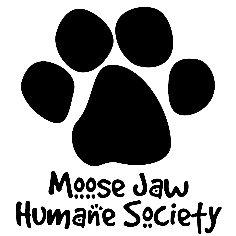              SUBSIDIZED SPAY NEUTER PROGRAM (SSNP)   Application FormAPPLICANT INFORMATIONFirst Name: 					 	      Last Name: 						  Mailing Address (# and Street): 											Postal Code: 					Email:									Phone Home: 					Cell: 				Work:					Any person who has been a permanent resident of Moose Jaw for at least one year and whose total household income falls under the Statistics Canada’s Low Income Cut Offs (LICO) may apply for SSNP. Below is a chart that outlines LICO’s maximum acceptable income levels per household based on the number of people in the immediate family.In the table below, list the people in your immediate family (please list parents/guardians and their children who are under 19 years of age) that are currently living in your household along with their income from line 150 from the previous year’s Notice of Assessment from Revenue Canada. This includes a maximum of two adults. Please Print ClearlyAdult children 19 years of age and over, roommates or other non-immediate family members, such as grandparents, are not to be included within your household numbers for the purpose of this application.ANIMAL SERVICES             SUBSIDIZED SPAY NEUTER PROGRAM (SSNP)   Application FormDOCUMENTATION REQUIREMENTSIncome Verifying Requirement:You must submit a COPY of your 2020 or 2021 Notice of Assessment from Revenue Canada Agency for yourself and your spouse/partner. If you do not have a copy of your Notice of Assessment, it can be obtained by calling 1-800-959-8281 and it will be mailed to you or visit www.canada.ca/en/revenue-agency.html. Request the Option C form or a Verified Copy of your most recent Income Tax Return. We do not accept any other document as proof of income. Additional information may be requested to complete the review of your application.Residency Requirement:Subsidized Spay and Neuter Program (SSNP) is for permanent residents of Moose Jaw ONLY. The applicant must have been a resident of Moose Jaw for one full year prior to the date of the application. To verify, we require a copy of ONE of the bills listed below that has been issued within the last month and shows the applicants name and current address:Telephone	•     Cable	•     SaskPower	•    SaskEnergy		•    City of Moose Jaw UtilityPET INFORMATION	When did you last complete de-worming for your pet: 					If you have questions or concerns relating to SSNP, please visit www.mjhs.ca or call 306-692-1517.I certify that all the information provided is correct.Signature of Applicant: 										The Moose Jaw Humane Society reserves the right to verify information provided on and with this application form.Size of Family Unit1234567 or moreTotal Household Income$22,926$28,540$35,087$42,600$48,315$54,493$60,670Last Name(Add extra sheet of paper if Additional Dependents)First NameGender (Circle One)Date of Birth MM/DD/YYYYINCOME LEVEL(As shown on line 150 from most recent Notice of Assessment from Revenue Canada)1.ApplicantMF2. Spouse/PartnerMF3. First DependentMF4. Second DependentMF5. Third DependentMF6. Fourth DependentMF7. Fifth DependentMF1.Pet NameMale         FemaleAge:2.Pet NameMale          FemaleAge:OFFICE USE ONLY (APPLICANTS, PLEASE TO NOT WRITE IN THE SHADED AREA)Received By:                                                                                                      Date:Documentation Provided:                         Notice of Assessment (Revenue Canada)              Proof of ResidencyApplication Status:                                     Approved                                   DeniedIf denied, reason:Authorization Signature:                                                                                          Date:Voucher Number: